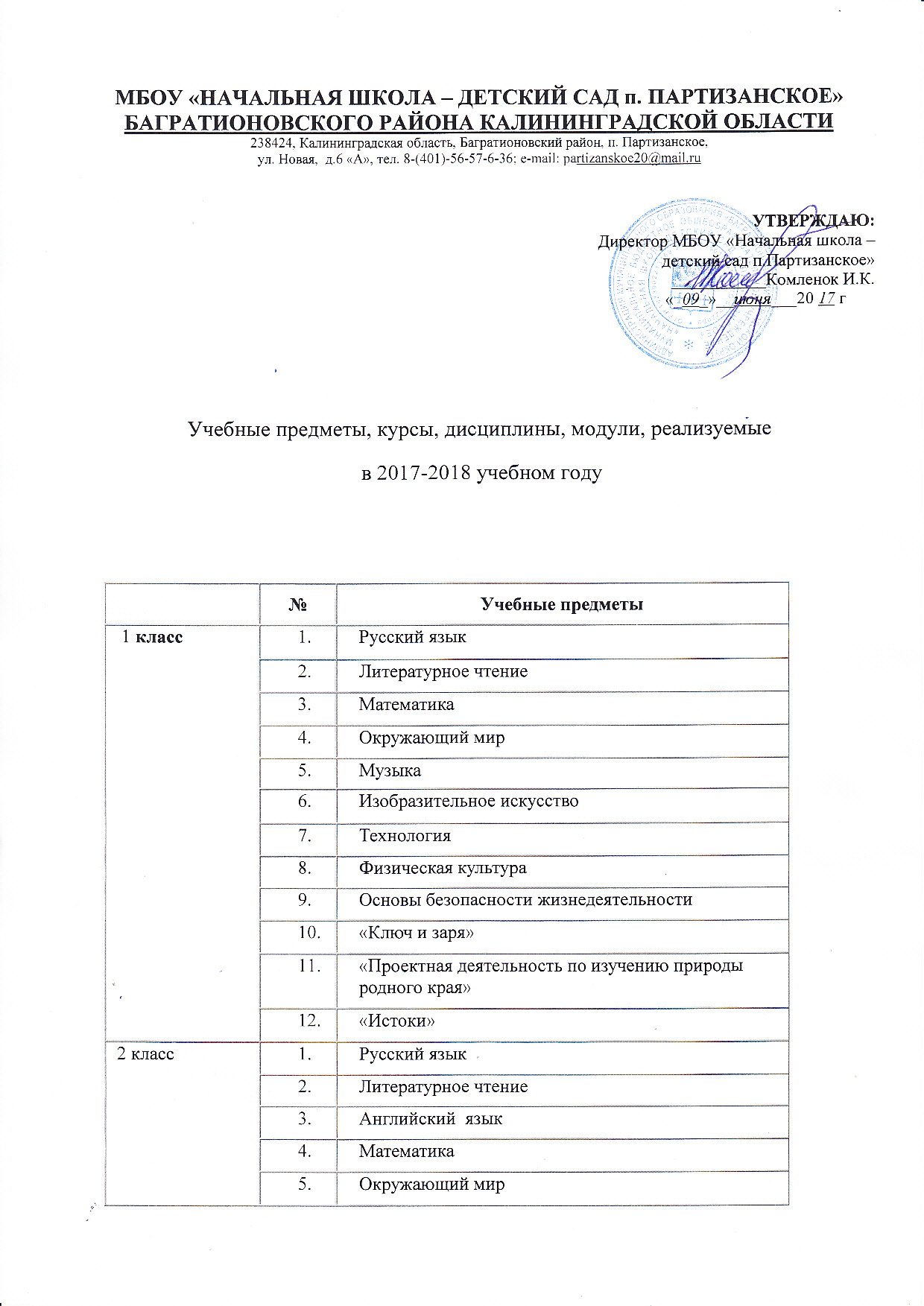 6.Изобразительное искусство7.Технология8.Физическая культура9.«Решение практических задач. Математические исследования и моделирование»10.Основы безопасности жизнедеятельности11.«Ключ и заря»12.«Информатика»13.«Истоки»3 классРусский язык3 классЛитературное чтение3 классАнглийский  язык3 классМатематика 3 классОкружающий мир3 классМузыка  3 классИзобразительное искусство3 классТехнология3 классФизическая культура3 класс«Решение практических задач. Математические исследования и моделирование»3 классОсновы безопасности жизнедеятельности3 класс«Ключ и заря»3 класс«Информатика»3 класс«Истоки»4 классРусский язык4 классЛитературное чтение4 классАнглийский  язык4 классМатематика 4 классОкружающий мир4 классОсновы религиозных культур и  светской этики 4 классМузыка  4 классИзобразительное искусство4 классТехнология4 классФизическая культура4 класс«Решение практических задач. Математические исследования и моделирование»4 классОсновы безопасности жизнедеятельности4 класс«Ключ и заря»4 класс«Информатика»4 класс«Истоки»